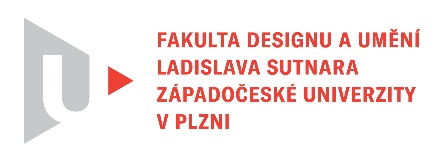 Protokol o hodnoceníkvalifikační práce Název bakalářské práce: FOTOGRAFIE JAKO PŘÍBĚHPráci předložil student: Veronika ZRŮSTOVÁStudijní obor a specializace: Multimediální design, specializace Užitá fotografie Hodnocení vedoucího prácePráci hodnotil: Prof. Mgr. Štěpán GrygarCíl práceStudentka splnila formálně i fakticky cíl práce. Kvalita výstupu odpovídá obvyklým požadavkům kladeným na bakalářskou práci.Stručný komentář hodnotiteleTéma Fotografie jako příběh se Veronika Zrůstová rozhodla zpracovat formou dokumentární publikace. Jedná se o zdařilý projekt mapující činnost ZOD Mrákov, propojující umělecké a dokumentární aspekty fotografie v jeden celek. Práce se zaměřuje na  proces živočišné výroby, konkrétně na chov krav, autorka sleduje jednotlivé etapy až po zpracovatelský proces. Vedle dokumentárních kvalit jednotlivých snímků můžeme sledovat rovněž subjektivnější záběry, v nichž se do popředí dostávají estetické kvality fotografického záznamu. Sekvence fotografií na některých dvoustranách tyto formální kvality ještě zvýrazňují. Veronika Zrůstová se rovněž zabývá otázkou smyslu celého výrobního procesu. Podmínky chovu zvířat jí nejsou lhostejné, tento podtext podmiňuje vznik celého projektu. Součástí bakalářské práce je výstavní soubor, ve kterém se výběr podřizuje estetickým kvalitám. Projekt považuji za velmi kvalitní, v kontextu české dokumentární fotografie rozhodně obstojí.Vyjádření o plagiátorstvíPodle mého názoru tato práce nevykazuje známky plagiátorství.4. Navrhovaná známka a případný komentářBakalářskou práci Veroniky Zrůstové doporučuji k obhajobě a navrhuji hodnocení výborně.Datum:	22. 5. 2023				Podpis: Prof. Mgr. Štěpán GrygarTisk oboustranný